Propozycje aktywności 27.01.2022 r.Projekt „Książka”Temat: Biblioteka - bliskie nam miejsce.Cele ogólne • zdobywanie wiedzy na temat biblioteki i pracujących w niej osób, • kształtowanie słownictwa biernego i słownictwa czynnego związanego z czytelnictwem. Cele operacyjne Dziecko: • odwiedza ( wirtualnie) miejsca użyteczności publicznej (bibliotekę), • uczy się szanować książki, Było już trochę o rodzajach książek… o zasadach korzystania z książek…  przyszła więc kolej na bibliotekę. Proponuję jako wprowadzenie do tematu przeczytać poniższy wiersz. A. Nosalskiego „Książka”.Jestem książka. W bibliotece mam mieszkanie.Bardzo lubię, gdy przychodzisz na spotkanie.Przy mnie możesz świat objechać bez biletui na księżyc rozpędzoną mknąć rakietą.W historyczne, dawne czasy w mig się przenieśćalbo w przyszłe, jeśli takie masz życzenie.Ja uśmiechem swej okładki wciąż cię witam i zapraszam, byś otworzył mnie i czytał.Można zapytać dziecko:– Gdzie mogą mieszkać książki? – Jakie przygody mogą się zdarzyć w książkach? – Do czego zaprasza książka z wiersza?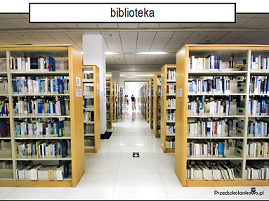 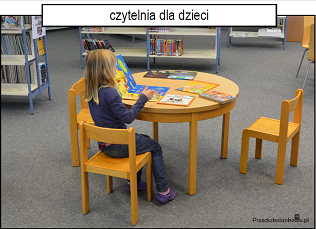 Zachęcam do obejrzenia lekcji bibliotecznej https://www.youtube.com/watch?v=4fVJ-Qho0rEoraz krótkiego filmiku „Czy to biblioteka?”https://www.youtube.com/watch?v=VkFhIN2xMbkProponuje również jako ciekawostkę obejrzeć nagranie  o tym„Jak powstaje papier”?https://www.youtube.com/watch?v=Pk5-Op2xo1YJako zabawę plastyczną proponuje wspólne wykonanie zakładki do książki.Potrzebne będzie np.- kartka techniczna, papier kolorowy, bibuła, klej, farby, kredki, pisaki, nożyczki. Poniżej podaje propozycje wykonania papierowych  zakładek.https://www.superkid.pl/prace-plastyczne-zakladkihttp://przedszkolnyartysta.blogspot.com/2015/03/zakadki-do-ksiazek.htmlZabawa konstrukcyjna „Biblioteka”- potrzebne będą klocki różnej wielkości                  ( jakie macie dostępne w domu). Zadaniem dziecka jest zbudowanie z  klocków budynku biblioteki, do środa można włożyć klocki jako książki. Można pobawić się w ustawianie ich według kolejności: od najmniejszej do największej.Na miłe zakończenie proponuje ćwiczenia rytmicznehttps://www.youtube.com/watch?v=vXUC732gqKo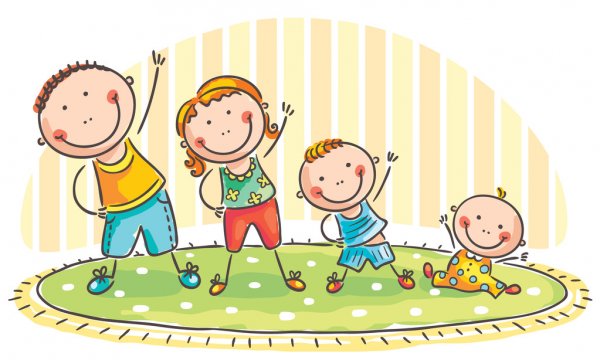 Miłego dnia